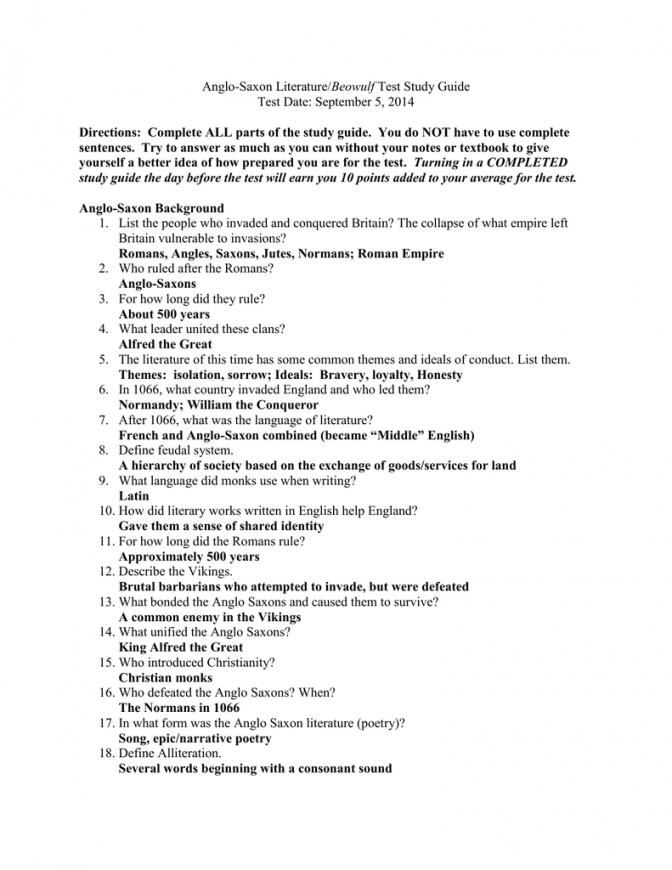 Source:  http://mspartners.co/beowulf-characters-movie-worksheet.html 